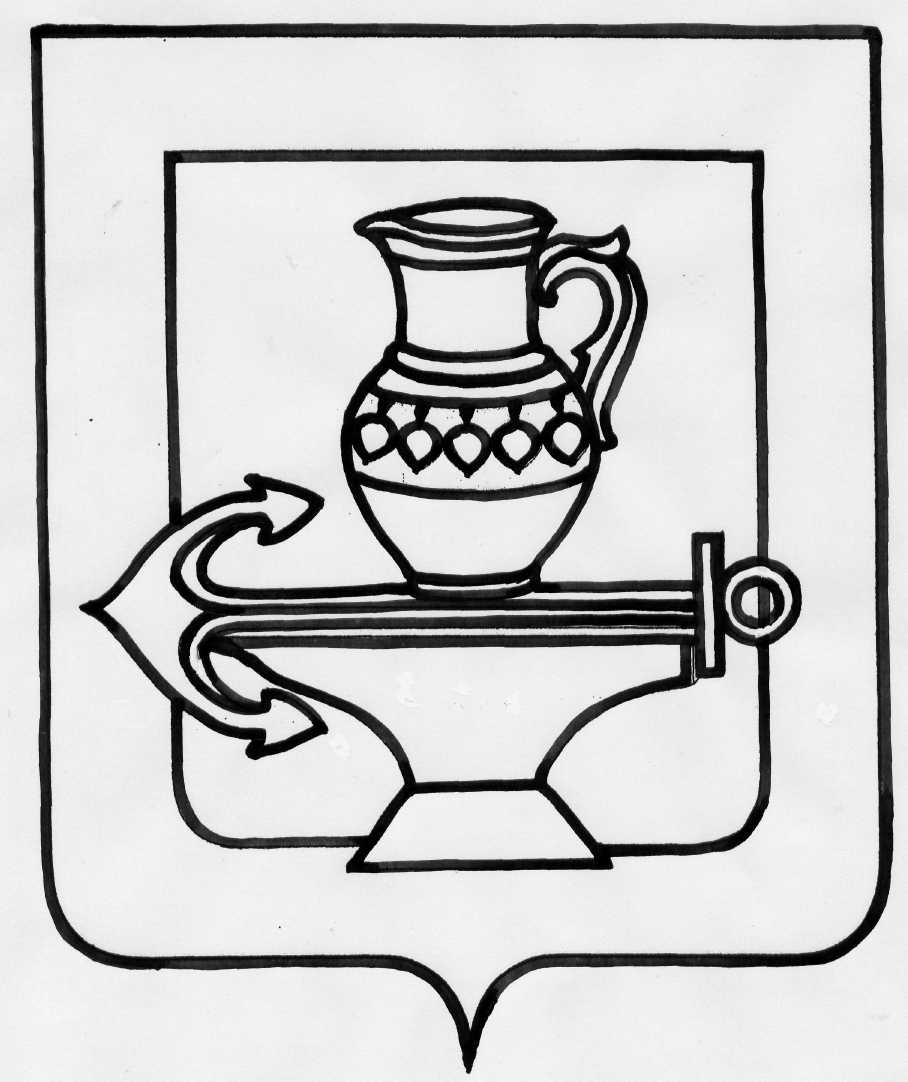 АДМИНИСТРАЦИЯСЕЛЬСКОГО ПОСЕЛЕНИЯ ЛЕНИНСКИЙ СЕЛЬСОВЕТЛИПЕЦКОГО МУНИЦИПАЛЬНОГО РАЙОНА ЛИПЕЦКОЙ ОБЛАСТИРОССИЙСКОЙ ФЕДЕРАЦИИП О С Т А Н О В Л Е Н И Е   29.10.2018 г.                                                                                                                    № 280О внесении изменений в постановление администрации сельского поселения Ленинский сельсовет Липецкого муниципального района Липецкой области № 37 от 18.04.2016г. Об утверждении муниципальной программы «Использование и охрана земель на территории сельского поселения Ленинский сельсовет Липецкого муниципального района на 2017-2020 годы»,  муниципальную программу «Использование и охрана земель на территории сельского поселения Ленинский сельсовет Липецкого муниципального района на 2017-2020 годы», утвержденную постановлением администрации сельского поселения Ленинский сельсовет Липецкого муниципального района Липецкой области № 37 от 18.04.2016г.    В связи с приведением нормативных правовых актов администрации сельского поселения в соответствие с действующим законодательством, с изменением объема финансирования мероприятий, руководствуясь Уставом сельского поселения Ленинский сельсовет Липецкого муниципального района Липецкой области, администрация сельского поселения Ленинский сельсоветПОСТАНОВЛЯЕТ:   1.Внести изменения в постановление администрации сельского поселения Ленинский сельсовет Липецкого муниципального района Липецкой области № 37 от 18.04.2016г. Об утверждении муниципальной программы «Использование и охрана земель на территории сельского поселения Ленинский сельсовет Липецкого муниципального района на 2017-2020 годы», в муниципальную программу «Использование и охрана земель на территории сельского поселения Ленинский сельсовет Липецкого муниципального района на 2017-2020 годы», утвержденную постановлением администрации сельского поселения Ленинский сельсовет Липецкого муниципального района Липецкой области № 37 от 18.04.2016г. (прилагаются).   2.Настоящее постановление вступает в силу со дня его официального обнародования.Глава администрациисельского поселенияЛенинский сельсовет                                                                                         О.В. Коротеев                                                                                                       Приложение                                                                                              к постановлению администрации сельского поселения Ленинский сельсовет                                                                                                 Липецкого муниципального района                                                                                                        № 280 от 29.10.2018г.Изменения в постановление администрации сельского поселения Ленинский сельсовет Липецкого муниципального района Липецкой области № 37 от 18.04.2016г. Об утверждении муниципальной программы «Использование и охрана земель на территории сельского поселения Ленинский сельсовет Липецкого муниципального района на 2017-2020 годы», в муниципальную программу «Использование и охрана земель на территории сельского поселения Ленинский сельсовет Липецкого муниципального района на 2017-2020 годы», утвержденную постановлением администрации сельского поселения Ленинский сельсовет Липецкого муниципального района Липецкой области № 37 от 18.04.2016г. Статья 1.   Внести в постановление администрации сельского поселения Ленинский сельсовет Липецкого муниципального района  Липецкой области № 37 от 18.04.2016г. Об утверждении муниципальной программы «Использование и охрана земель на территории сельского поселения Ленинский сельсовет Липецкого муниципального района на 2017-2020 годы» следующие изменения:заголовок постановления изложить в новой редакции:    «Об утверждении муниципальной программы «Использование и охрана земель на территории сельского поселения Ленинский сельсовет Липецкого муниципального района  на 2017-2024 годы»»;в постановлении пункт 1 изложить в новой редакции:   «1. Утвердить муниципальную программу «Использование и охрана земель на территории сельского поселения Ленинский сельсовет Липецкого муниципального района  на 2017-2024 годы» (прилагается)».   Статья 2.   Внести в муниципальную программу «Использование и охрана земель на территории сельского поселения Ленинский сельсовет Липецкого муниципального района на 2017-2020 годы», утвержденную постановлением администрации сельского поселения Ленинский сельсовет Липецкого муниципального района Липецкой области № 37 от 18.04.2016г. следующие изменения:   1) в названии программы цифры «2017-2020» заменить цифрами «2017-2024»;    2) в названии паспорта муниципальной программы  цифры «2017-2020» заменить цифрами «2017-2024»;в паспорте муниципальной программы в графе «Сроки и этапы реализации муниципальной  программы» цифры «2017-2020» заменить цифрами «2017-2024»;   4) в паспорте муниципальной программы графу «Объемы финансирования за счет средств местного бюджета всего, в том числе по годам реализации муниципальной программы» изложить в новой редакции:   5) в паспорте муниципальной программы графу «Ожидаемые результаты реализации муниципальной программы» изложить в новой редакции:   6) в статье 1 муниципальной программы абзац 4 изложить в новой редакции:    «   Муниципальная Программа «Использование и охрана земель на территории сельского поселения Ленинский сельсовет Липецкого муниципального района на 2017-2024 годы» направлена  на создание благоприятных условий использования и охраны земель, обеспечивающих реализацию государственной политики эффективного и рационального использования и управления земельными ресурсами в интересах укрепления экономики сельского поселения.»;  7)  статью 3 муниципальной программы  изложить в новой редакции:«           3. Сроки и этапы реализации программы   Срок реализации муниципальной программы охватывает период 2017-2024 годы без выделения этапов.» 8) статью 5 муниципальной программы изложить в новой редакции:«5. Обоснование объема финансовых ресурсов,необходимых для реализации программы   Общий объем финансирования  мероприятий программы в 2017-2024 гг. предположительно составит всего 41,2 тыс. руб., в том числе:   за счет средств бюджета поселения 41,2 тыс. руб.   Объем финансирования программы ежегодно уточняется при формировании бюджета сельского поселения на очередной финансовый год и плановый период.»9) приложение 1 к муниципальной программе «Использование и охрана земель на территории сельского поселения Ленинский сельсовет Липецкого муниципального района на 2017-2024 годы» изложить в новой редакции:Приложение 1к муниципальной программе  «Использование и охрана земель на территории сельского поселения Ленинский сельсоветЛипецкого муниципального района на 2017-2024 годы»Сведения об индикаторах цели и показателях задач муниципальной программы«Использование и охрана земель на территории сельского поселения Ленинский сельсовет Липецкого муниципального района на 2017-2024 годы»10) приложение 2 к муниципальной программе «Использование и охрана земель на территории сельского поселения Ленинский сельсовет Липецкого муниципального района на 2017-2024 годы» изложить в новой редакции:Приложение 2к муниципальной программе «Использование и охрана земель на территории сельского поселения Ленинский сельсовет  Липецкого муниципального района на 2017-2024 годы»Ресурсное обеспечение реализации муниципальной программы«Использование и охрана земель на территории сельского поселения Ленинский сельсовет Липецкого муниципального района на 2017-2024 годы» за счет средств бюджета сельского поселения11) приложение 3 к муниципальной программе «Использование и охрана земель на территории сельского поселения Ленинский сельсовет Липецкого муниципального района   на 2017-2024 годы» изложить в новой редакции:Приложение 3к муниципальной программе «Использование и охрана земель на территории сельского поселения Ленинский сельсовет Липецкого муниципального района  на 2017-2024 годы»Прогнозная оценка расходов по источникам ресурсного обеспечения на реализацию муниципальной программы«Использование и охрана земель на территории сельского поселения Ленинский сельсовет Липецкого муниципального района  на 2017-2024 годы»   Объемы финансирования за счет средств местного бюджета всего, в том числе по годам реализации муниципальной программыОбъем финансирования, связанный  с реализацией мероприятий, финансируемых за счет средств бюджета сельского поселения Ленинский сельсовет всего 41,2 тыс. руб., в том числе по годам:2017 год – 6,6 тыс. руб.2018 год – 4,9 тыс. руб.2019 год – 5,2 тыс. руб.2020 год – 5,2 тыс. руб.2021 год – 4,4 тыс. руб.2022 год – 4,9 тыс. руб.2023 год – 4,9 тыс. руб.2024 год – 5,1 тыс. руб.Объемы финансирования программы ежегодно уточняются при формировании бюджета сельского поселения на очередной финансовый год и плановый период    Ожидаемые результаты реализации муниципальной программыВ результате реализации Программы ожидается к 2024 году:- эффективное использование земель – 95%;- доведение количества несанкционированных свалок до 0 ед.;- увеличение количества высаженных зеленых насаждений до 700 ед.;- количество земельных участков, поставленных на кадастровый учет – 80 ед.;- увеличение поступлений в бюджет средств за счет уплаты земельного налога и арендной платы за земельные участки 50%.№ п/п   Наименование целей, индикаторов, задач, показателей, подпрограмм, основных мероприятийОтветственный исполнитель, соисполнительЕд. измерен.Ед. измерен.Значения индикаторов и показателейЗначения индикаторов и показателейЗначения индикаторов и показателейЗначения индикаторов и показателейЗначения индикаторов и показателейЗначения индикаторов и показателейЗначения индикаторов и показателейЗначения индикаторов и показателей№ п/п   Наименование целей, индикаторов, задач, показателей, подпрограмм, основных мероприятийОтветственный исполнитель, соисполнительЕд. измерен.Ед. измерен.201720182019202020212022202320241234456789101112  1      Цель муниципальной программы  Использование  земель способами, обеспечивающими сохранение экологических систем, способности земли быть средством, основой осуществления хозяйственной и иных видов деятельности; предотвращение деградации, загрязнения, захламление, нарушения земель, других негативных (вредных) воздействий хозяйственной деятельности; обеспечение улучшения и восстановления земель, подвергшихся деградации, загрязнению, захламлению, нарушению, другим негативным (вредным) воздействиям хозяйственной деятельности; улучшение земель, экологической обстановки; сохранение и реабилитация природы сельского поселения для обеспечения здоровья и благоприятных условий жизнедеятельности населения.  Сбор информации о состоянии земель на территории сельсовета, ее обработки и хранение; непрерывное наблюдение за использованием земель по целевому назначению и разрешенному использованию.      Цель муниципальной программы  Использование  земель способами, обеспечивающими сохранение экологических систем, способности земли быть средством, основой осуществления хозяйственной и иных видов деятельности; предотвращение деградации, загрязнения, захламление, нарушения земель, других негативных (вредных) воздействий хозяйственной деятельности; обеспечение улучшения и восстановления земель, подвергшихся деградации, загрязнению, захламлению, нарушению, другим негативным (вредным) воздействиям хозяйственной деятельности; улучшение земель, экологической обстановки; сохранение и реабилитация природы сельского поселения для обеспечения здоровья и благоприятных условий жизнедеятельности населения.  Сбор информации о состоянии земель на территории сельсовета, ее обработки и хранение; непрерывное наблюдение за использованием земель по целевому назначению и разрешенному использованию.      Цель муниципальной программы  Использование  земель способами, обеспечивающими сохранение экологических систем, способности земли быть средством, основой осуществления хозяйственной и иных видов деятельности; предотвращение деградации, загрязнения, захламление, нарушения земель, других негативных (вредных) воздействий хозяйственной деятельности; обеспечение улучшения и восстановления земель, подвергшихся деградации, загрязнению, захламлению, нарушению, другим негативным (вредным) воздействиям хозяйственной деятельности; улучшение земель, экологической обстановки; сохранение и реабилитация природы сельского поселения для обеспечения здоровья и благоприятных условий жизнедеятельности населения.  Сбор информации о состоянии земель на территории сельсовета, ее обработки и хранение; непрерывное наблюдение за использованием земель по целевому назначению и разрешенному использованию.      Цель муниципальной программы  Использование  земель способами, обеспечивающими сохранение экологических систем, способности земли быть средством, основой осуществления хозяйственной и иных видов деятельности; предотвращение деградации, загрязнения, захламление, нарушения земель, других негативных (вредных) воздействий хозяйственной деятельности; обеспечение улучшения и восстановления земель, подвергшихся деградации, загрязнению, захламлению, нарушению, другим негативным (вредным) воздействиям хозяйственной деятельности; улучшение земель, экологической обстановки; сохранение и реабилитация природы сельского поселения для обеспечения здоровья и благоприятных условий жизнедеятельности населения.  Сбор информации о состоянии земель на территории сельсовета, ее обработки и хранение; непрерывное наблюдение за использованием земель по целевому назначению и разрешенному использованию.      Цель муниципальной программы  Использование  земель способами, обеспечивающими сохранение экологических систем, способности земли быть средством, основой осуществления хозяйственной и иных видов деятельности; предотвращение деградации, загрязнения, захламление, нарушения земель, других негативных (вредных) воздействий хозяйственной деятельности; обеспечение улучшения и восстановления земель, подвергшихся деградации, загрязнению, захламлению, нарушению, другим негативным (вредным) воздействиям хозяйственной деятельности; улучшение земель, экологической обстановки; сохранение и реабилитация природы сельского поселения для обеспечения здоровья и благоприятных условий жизнедеятельности населения.  Сбор информации о состоянии земель на территории сельсовета, ее обработки и хранение; непрерывное наблюдение за использованием земель по целевому назначению и разрешенному использованию.      Цель муниципальной программы  Использование  земель способами, обеспечивающими сохранение экологических систем, способности земли быть средством, основой осуществления хозяйственной и иных видов деятельности; предотвращение деградации, загрязнения, захламление, нарушения земель, других негативных (вредных) воздействий хозяйственной деятельности; обеспечение улучшения и восстановления земель, подвергшихся деградации, загрязнению, захламлению, нарушению, другим негативным (вредным) воздействиям хозяйственной деятельности; улучшение земель, экологической обстановки; сохранение и реабилитация природы сельского поселения для обеспечения здоровья и благоприятных условий жизнедеятельности населения.  Сбор информации о состоянии земель на территории сельсовета, ее обработки и хранение; непрерывное наблюдение за использованием земель по целевому назначению и разрешенному использованию.      Цель муниципальной программы  Использование  земель способами, обеспечивающими сохранение экологических систем, способности земли быть средством, основой осуществления хозяйственной и иных видов деятельности; предотвращение деградации, загрязнения, захламление, нарушения земель, других негативных (вредных) воздействий хозяйственной деятельности; обеспечение улучшения и восстановления земель, подвергшихся деградации, загрязнению, захламлению, нарушению, другим негативным (вредным) воздействиям хозяйственной деятельности; улучшение земель, экологической обстановки; сохранение и реабилитация природы сельского поселения для обеспечения здоровья и благоприятных условий жизнедеятельности населения.  Сбор информации о состоянии земель на территории сельсовета, ее обработки и хранение; непрерывное наблюдение за использованием земель по целевому назначению и разрешенному использованию.      Цель муниципальной программы  Использование  земель способами, обеспечивающими сохранение экологических систем, способности земли быть средством, основой осуществления хозяйственной и иных видов деятельности; предотвращение деградации, загрязнения, захламление, нарушения земель, других негативных (вредных) воздействий хозяйственной деятельности; обеспечение улучшения и восстановления земель, подвергшихся деградации, загрязнению, захламлению, нарушению, другим негативным (вредным) воздействиям хозяйственной деятельности; улучшение земель, экологической обстановки; сохранение и реабилитация природы сельского поселения для обеспечения здоровья и благоприятных условий жизнедеятельности населения.  Сбор информации о состоянии земель на территории сельсовета, ее обработки и хранение; непрерывное наблюдение за использованием земель по целевому назначению и разрешенному использованию.      Цель муниципальной программы  Использование  земель способами, обеспечивающими сохранение экологических систем, способности земли быть средством, основой осуществления хозяйственной и иных видов деятельности; предотвращение деградации, загрязнения, захламление, нарушения земель, других негативных (вредных) воздействий хозяйственной деятельности; обеспечение улучшения и восстановления земель, подвергшихся деградации, загрязнению, захламлению, нарушению, другим негативным (вредным) воздействиям хозяйственной деятельности; улучшение земель, экологической обстановки; сохранение и реабилитация природы сельского поселения для обеспечения здоровья и благоприятных условий жизнедеятельности населения.  Сбор информации о состоянии земель на территории сельсовета, ее обработки и хранение; непрерывное наблюдение за использованием земель по целевому назначению и разрешенному использованию.      Цель муниципальной программы  Использование  земель способами, обеспечивающими сохранение экологических систем, способности земли быть средством, основой осуществления хозяйственной и иных видов деятельности; предотвращение деградации, загрязнения, захламление, нарушения земель, других негативных (вредных) воздействий хозяйственной деятельности; обеспечение улучшения и восстановления земель, подвергшихся деградации, загрязнению, захламлению, нарушению, другим негативным (вредным) воздействиям хозяйственной деятельности; улучшение земель, экологической обстановки; сохранение и реабилитация природы сельского поселения для обеспечения здоровья и благоприятных условий жизнедеятельности населения.  Сбор информации о состоянии земель на территории сельсовета, ее обработки и хранение; непрерывное наблюдение за использованием земель по целевому назначению и разрешенному использованию.      Цель муниципальной программы  Использование  земель способами, обеспечивающими сохранение экологических систем, способности земли быть средством, основой осуществления хозяйственной и иных видов деятельности; предотвращение деградации, загрязнения, захламление, нарушения земель, других негативных (вредных) воздействий хозяйственной деятельности; обеспечение улучшения и восстановления земель, подвергшихся деградации, загрязнению, захламлению, нарушению, другим негативным (вредным) воздействиям хозяйственной деятельности; улучшение земель, экологической обстановки; сохранение и реабилитация природы сельского поселения для обеспечения здоровья и благоприятных условий жизнедеятельности населения.  Сбор информации о состоянии земель на территории сельсовета, ее обработки и хранение; непрерывное наблюдение за использованием земель по целевому назначению и разрешенному использованию.      Цель муниципальной программы  Использование  земель способами, обеспечивающими сохранение экологических систем, способности земли быть средством, основой осуществления хозяйственной и иных видов деятельности; предотвращение деградации, загрязнения, захламление, нарушения земель, других негативных (вредных) воздействий хозяйственной деятельности; обеспечение улучшения и восстановления земель, подвергшихся деградации, загрязнению, захламлению, нарушению, другим негативным (вредным) воздействиям хозяйственной деятельности; улучшение земель, экологической обстановки; сохранение и реабилитация природы сельского поселения для обеспечения здоровья и благоприятных условий жизнедеятельности населения.  Сбор информации о состоянии земель на территории сельсовета, ее обработки и хранение; непрерывное наблюдение за использованием земель по целевому назначению и разрешенному использованию.2     Индикаторы  цели     Индикаторы  цели     Индикаторы  цели     Индикаторы  цели     Индикаторы  цели     Индикаторы  цели     Индикаторы  цели     Индикаторы  цели     Индикаторы  цели     Индикаторы  цели     Индикаторы  цели     Индикаторы  цели3Упорядочивание землепользованияадминистрация сельского поселения Ленинский сельсовет%%8090951001001001001004Вовлечение в оборот новых земельных участков администрация сельского поселенияЛенинский сельсоветед.5050556570757780835Эффективное использование и охрана земельадминистрация сельского поселения Ленинский сельсовет%7070758090919394956Увеличение налогооблагаемой базыадминистрация сельского поселения Ленинский сельсовет%1515202530354045507Задача 1 муниципальной программыПовышение эффективности использования и охраны земельЗадача 1 муниципальной программыПовышение эффективности использования и охраны земельЗадача 1 муниципальной программыПовышение эффективности использования и охраны земельЗадача 1 муниципальной программыПовышение эффективности использования и охраны земельЗадача 1 муниципальной программыПовышение эффективности использования и охраны земельЗадача 1 муниципальной программыПовышение эффективности использования и охраны земельЗадача 1 муниципальной программыПовышение эффективности использования и охраны земельЗадача 1 муниципальной программыПовышение эффективности использования и охраны земельЗадача 1 муниципальной программыПовышение эффективности использования и охраны земельЗадача 1 муниципальной программыПовышение эффективности использования и охраны земельЗадача 1 муниципальной программыПовышение эффективности использования и охраны земельЗадача 1 муниципальной программыПовышение эффективности использования и охраны земель8Показатель 1 задачи 1 программыЭффективное использование земель%7070758090919394959Основное мероприятие 1 задачи 1 программыСбор информации об использовании земель на территории поселенияадминистрация сельского поселения Ленинский сельсовет10Показатель 2 задачи 1 программыУлучшение качественных характеристик земель%7070809010010010010010011Основное мероприятие 2 задачи 1 программыПосадка кустарников и деревьев на участках подверженных водной эрозии, укрепление берегов в черте населенных пунктовадминистрация сельского поселения Ленинский сельсовет12Задача 2 муниципальной программыОптимизация деятельности в сфере обращения с отходами производства и потребленияЗадача 2 муниципальной программыОптимизация деятельности в сфере обращения с отходами производства и потребленияЗадача 2 муниципальной программыОптимизация деятельности в сфере обращения с отходами производства и потребленияЗадача 2 муниципальной программыОптимизация деятельности в сфере обращения с отходами производства и потребленияЗадача 2 муниципальной программыОптимизация деятельности в сфере обращения с отходами производства и потребленияЗадача 2 муниципальной программыОптимизация деятельности в сфере обращения с отходами производства и потребленияЗадача 2 муниципальной программыОптимизация деятельности в сфере обращения с отходами производства и потребленияЗадача 2 муниципальной программыОптимизация деятельности в сфере обращения с отходами производства и потребленияЗадача 2 муниципальной программыОптимизация деятельности в сфере обращения с отходами производства и потребленияЗадача 2 муниципальной программыОптимизация деятельности в сфере обращения с отходами производства и потребленияЗадача 2 муниципальной программыОптимизация деятельности в сфере обращения с отходами производства и потребленияЗадача 2 муниципальной программыОптимизация деятельности в сфере обращения с отходами производства и потребления13Показатель 1 задачи 2 программыКоличество ликвидированных несанкционированных свалокед.33444433314Основное мероприятие 1 задачи 2 программыВыявление и ликвидация несанкционированных свалок, санитарная очистка территорийадминистрация сельского поселения Ленинский сельсовет15Задача 3 муниципальной программыСохранение и восстановление зеленых насаждений, почвЗадача 3 муниципальной программыСохранение и восстановление зеленых насаждений, почвЗадача 3 муниципальной программыСохранение и восстановление зеленых насаждений, почвЗадача 3 муниципальной программыСохранение и восстановление зеленых насаждений, почвЗадача 3 муниципальной программыСохранение и восстановление зеленых насаждений, почвЗадача 3 муниципальной программыСохранение и восстановление зеленых насаждений, почвЗадача 3 муниципальной программыСохранение и восстановление зеленых насаждений, почвЗадача 3 муниципальной программыСохранение и восстановление зеленых насаждений, почвЗадача 3 муниципальной программыСохранение и восстановление зеленых насаждений, почвЗадача 3 муниципальной программыСохранение и восстановление зеленых насаждений, почвЗадача 3 муниципальной программыСохранение и восстановление зеленых насаждений, почвЗадача 3 муниципальной программыСохранение и восстановление зеленых насаждений, почв16Показатель 1 задачи 3 программыКоличество высаженных зеленых насажденийед.31031043047050055060065070017Основное мероприятие 1 задачи 3 программыОзеленение территорий населенных пунктовадминистрация сельского поселения Ленинский сельсовет18Показатель 2 задачи 3 программыПовышение инвестиционной  привлекательности сельского поселения%60607080909295979819Основное мероприятие 2 задачи 3 программыБлагоустройство территорий населенных пунктовадминистрация сельского поселения Ленинский сельсовет20Задача 4 муниципальной программыИнвентаризация земель, учет не вовлеченных в оборот земельЗадача 4 муниципальной программыИнвентаризация земель, учет не вовлеченных в оборот земельЗадача 4 муниципальной программыИнвентаризация земель, учет не вовлеченных в оборот земельЗадача 4 муниципальной программыИнвентаризация земель, учет не вовлеченных в оборот земельЗадача 4 муниципальной программыИнвентаризация земель, учет не вовлеченных в оборот земельЗадача 4 муниципальной программыИнвентаризация земель, учет не вовлеченных в оборот земельЗадача 4 муниципальной программыИнвентаризация земель, учет не вовлеченных в оборот земельЗадача 4 муниципальной программыИнвентаризация земель, учет не вовлеченных в оборот земельЗадача 4 муниципальной программыИнвентаризация земель, учет не вовлеченных в оборот земельЗадача 4 муниципальной программыИнвентаризация земель, учет не вовлеченных в оборот земельЗадача 4 муниципальной программыИнвентаризация земель, учет не вовлеченных в оборот земельЗадача 4 муниципальной программыИнвентаризация земель, учет не вовлеченных в оборот земель21Показатель 1 задачи 4 программыКоличество земельных участков, поставленных на кадастровый учетед.2525201010523522Основное мероприятие 1 задачи 4 программыПостановка на кадастровый учет земельных участковадминистрация сельского поселения Ленинский сельсовет23Показатель 2 задачи 4 программыУвеличение  поступлений в бюджет средств за счет уплаты земельного налога и арендной платы за земельные участки%15152025303540455024Основное мероприятие 2 задачи 4 программыСодействие в оформлении земельных участков в собственность и в арендуадминистрация сельского поселения Ленинский сельсовет№ п/пНаименование программ, основных мероприятийОтветственный исполнительКод бюджетной классификацииКод бюджетной классификацииКод бюджетной классификацииРасходы (тыс.руб.)Расходы (тыс.руб.)Расходы (тыс.руб.)Расходы (тыс.руб.)Расходы (тыс.руб.)Расходы (тыс.руб.)Расходы (тыс.руб.)Расходы (тыс.руб.)Расходы (тыс.руб.)ГРБСРзПрЦСРВсего2017год2018 год2019год2020год2021год2022год2023год2024год123456711121314151617181Программа «Использование и охрана земель на территории сельского поселения Ленинский сельсовет Липецкого муниципального района на 2017-2024 годы »ВсегоХХ41,26,64,95,25,24,44,94,95,11Программа «Использование и охрана земель на территории сельского поселения Ленинский сельсовет Липецкого муниципального района на 2017-2024 годы »Администрация сельского поселения911ХХ41,26,64,95,25,24,44,94,95,12Основное мероприятие 1 задачи 1 программысбор информации об использовании земель на территории поселения Администрация сельского поселения911ХХ0000000003Основное мероприятие 2 задачи 1 программыпосадка кустарников и деревьев на участках подверженных водной эрозии, укрепление берегов в черте населенных пунктовАдминистрация сельского поселения911ХХ2,31,00,30,30,30,10,10,10,14Основное мероприятие 1 задачи 2  программывыявление и ликвидация несанкционированных свалок, санитарная очистка территорийАдминистрация сельскогопоселения911ХХ4,62,00,60,60,60,20,20,20,25Основное мероприятие 1 задачи 3 программыОзеленение территорий населенных пунктовАдминистрация сельского поселения911ХХ12,10,61,01,51,51,52,02,02,06Основное мероприятие 2 задачи 3 программы Благоустройство территорий населенных пунктовАдминистрация сельского поселения911ХХ162,02,02,02,02,02,02,02,07Основное мероприятие 1 задачи 4 программыПостановка на кадастровый учет земельных участковАдминистрация сельского поселения911ХХ6,21,01,00,80,80,60,60,60,88Основное мероприятие 2 задачи 4 программыСодействие в оформлении земельных участков в собственность и в аренду 000000000№ п/пНаименование подпрограммИсточники ресурсного обеспеченияРасходы (тыс.руб.)Расходы (тыс.руб.)Расходы (тыс.руб.)Расходы (тыс.руб.)Расходы (тыс.руб.)Расходы (тыс.руб.)Расходы (тыс.руб.)Расходы (тыс.руб.)Расходы (тыс.руб.)№ п/пНаименование подпрограммИсточники ресурсного обеспеченияВсего2017год2018 год2019год2020год2021год2022год2023год2024год1234891011121314151Муниципальная программа «Использование и охрана земель на территории сельского поселения Ленинский сельсовет Липецкого муниципального района на 2017-2024 годы»Всего 41,26,64,95,25,24,44,94,95,11Муниципальная программа «Использование и охрана земель на территории сельского поселения Ленинский сельсовет Липецкого муниципального района на 2017-2024 годы»федеральный бюджет1Муниципальная программа «Использование и охрана земель на территории сельского поселения Ленинский сельсовет Липецкого муниципального района на 2017-2024 годы»областной бюджет1Муниципальная программа «Использование и охрана земель на территории сельского поселения Ленинский сельсовет Липецкого муниципального района на 2017-2024 годы»бюджет поселения41,26,64,95,25,24,44,94,95,11Муниципальная программа «Использование и охрана земель на территории сельского поселения Ленинский сельсовет Липецкого муниципального района на 2017-2024 годы»средства внебюджетных источников 